Publicado en Madrid el 21/11/2019 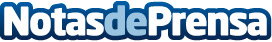 Mustela presenta el primer pijama de alivio para bebés con la piel atópicaSe trata de una innovadora solución cosmetotextil, que alivia el picor y permite el bienestar de los niños atópicos y sus familias.

Está disponible en dos tallas, con un precio de 28, 35 euros.

Según los estudios clínicos llevados cabo con casi un centenar de niños, las mejoras se observan a los 7 días: menos picor y más horas de sueño.

La marca de Laboratorios Expanscience ha desarrollado este pijama con una innovadora tecnología de microencapsulación, que libera 5 activos 100% de origen naturalDatos de contacto:Autor91 411 58 68Nota de prensa publicada en: https://www.notasdeprensa.es/mustela-presenta-el-primer-pijama-de-alivio Categorias: Medicina Industria Farmacéutica Moda Infantil Ocio para niños Industria Téxtil Innovación Tecnológica Bienestar http://www.notasdeprensa.es